Wednesday 25th March Primary 7 we are going to change the layout of your tasks; there will be a list of 4 core tasks to do at the top of the page and then at the bottom there will be optional extras if you would like to do them. 😊 Get Set Think back to P6 and Create a mind map of what you know about space.CORE TASKS FOR TODAY1) NUMERACY  Written:  Complete this work in your jottersNumeracy Ninjas:  L.I. to add and subtract decimalsMathletes: L.I. to add and subtract decimalsAlgebros: L.I. to add and subtract decimalsEnsure you set your sums out accurately- make sure you have a number in each column- here is an example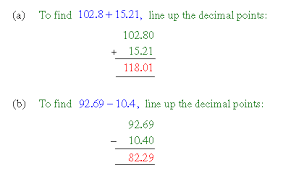 Hot1.7 + 2.43 + 4.5870.68 + 0.976 + 511 + 9.65 + 0.0986.4 - 5.32 + 7.2375 + 2.574 -  6.2096.3 – 1.08 -3.71527.2 -8.67 + 15.935.24 + 4.219 – 9.33720.3 – 7.428 – 8.06 Spicy 0.69 + 0.250.8 + 0.786.78 + 7.4546.7 + 35.0826.4 + 8.180.97 – 0.386.04 – 3.826.8 – 12.7948.01 – 19.63 Mild4.3 + 2.63.7 + 1.24.2 + 3.53.8 + 1.34.7 + 2.74.5 – 3.27.7 – 3.42.5 – 0.63.5 – 1.72) Literacy (comprehension)L.I. to gather information from a text Read the passage and answer the questions in your green book or on word. Spicy: English Skills 5 pg 88, 89 William Tell Hot: English Skills 6 pg 70, 71 The Battle of Marathon (DO NOT DO THE WORDSEARCH) 3) P.E. Your P.E. lessons are from Mrs Howard. This can be found in the Assignments folder. Please remember to put your scores in for her to see. 4) RMELI: To know about different religions of the worldDo some research to find out about one major religions of the world. Create a fact file with all your information in. You should include the following:What is their religious symbol?Where do they worship?What is their holy book called?Who is their founder/ important religious figure?Any other information such as festivals or celebrations(Primary 7SW- we started this last week- let's see what you can remember!!!)Optional tasks for todayIf you are looking for something else to do remember you can log in online as often and for as long as you want on the following sites: Studyladder https://www.studyladder.co.uk/login/account Espresso https://online.espresso.co.uk/espresso/login/Authn/UserPassword Sumdog https://www.sumdog.com/user/sign_inActive Learn  https://www.activelearnprimary.co.uk/login?e=-1&c=0#all Charanga with Mr Muller https://charanga.com/site/log-in/  (There will be weekly tasks to complete for the following Monday)NumeracyICT: Play Active Learn:   Individual Practise Game 38- Balloon PopActive: Make a pile of decimal flash cards- with either 1,2 or 3 decimal places and put them in to a bag. Choose 2 cards from the bag. Toss a coin- if the coin is heads then add the numbers together, if the coin is tails then take the smaller number from the bigger number.LiteracySpellingL.I. to write a dictation paragraph Using your spelling words write a dictation paragraph. You can write it on word or in your green jotter then share it with me. I can’t wait to read them! Remember to underline your spelling words and don’t forget your capital letters and full stops!Mild: 5 wordsSpicy: 7 wordsHot: 10 wordsP.E. with Joe Wicks L.I. to improve my stamina and physical fitness You can click on the link below and take part in a 30-minute Joe Wicks P.E. session to start your day.        https://www.youtube.com/channel/UCAxW1XT0iEJo0TYlRfn6rYQExtrascontinue to read your book for enjoyment or listen to the audio book  https://potteraudio.com/stephen-fry-fire/origami - create something out of paper https://www.youtube.com/watch?v=FpzyDgZOs4o Bring the outside to you. Watch the Edinburgh Zoo live cameras https://www.edinburghzoo.org.uk/webcams/panda-cam/ Answers will be posted at the end of the school day where possible. You can also listen to our class novel at the end of each day using the online link https://www.youtube.com/watch?v=Lfi82CbVw1c. Well done for taking part in your Wednesday timetable online!Get ready for Thursday’s timetable tomorrow!  